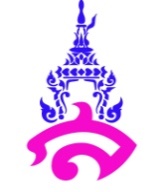 แผนการจัดการเรียนรู้ที่ ๓หน่วยการเรียนรู้ที่ ๓ การเขียนรายงาน	       	       		     	       เรื่อง การเขียนรายงานวิชา ท๒๒๑๐๑ 	 		 ชื่อรายวิชา  ภาษาไทย	               กลุ่มสาระการเรียนรู้  ภาษาไทยชั้น มัธยมศึกษาปีที่ ๒   		ภาคเรียนที่ ๒ ปีการศึกษา ๒๕๖๒ 	      	     เวลา ๕๐ นาที ผู้สอน  อาจารย์จารุวัลย์ พิมผนวชมาตรฐานการเรียนรู้มาตรฐาน ท ๒.๑ ใช้กระบวนการเขียนเขียนสื่อสาร เขียนเรียงความ ย่อความ และเขียนเรื่องราวในรูปแบบต่าง ๆ เขียนรายงานข้อมูลสารสนเทศและรายงานการศึกษาค้นคว้าอย่างมีประสิทธิภาพ	ตัวชี้วัดท ๒.๑ ม.๒/๕ เขียนรายงานการศึกษาค้นคว้าท ๒.๑ ม.๒/๘  มีมารยาทในการเขียนจุดประสงค์การเรียนรู้	นักเรียนสามารถเขียนรายงานได้สาระสำคัญ	การเขียนรายงาน เป็นการนำเสนอผลที่ได้จากการศึกษาค้นคว้าข้อมูลในเรื่องใดเรื่องหนึ่งจากแหล่งข้อมูลต่าง ๆ  แล้วนำมาเรียบเรียงอย่างมีระเบียบแบบแผนและมีหลักฐานอ้างอิงประกอบ โดยมีการ-วางแผนทำรายงานสำรวจและรวบรวมข้อมูล การศึกษารูปแบบและส่วนประกอบของรายงาน การวิเคราะห์และเรียบเรียงข้อมูล และอ้างอิงข้อมูลสาระการเรียนรู้	ความรู้		ส่วนประกอบในรายงาน	ทักษะกระบวนการทางภาษาไทย		สามารถใช้ภาษาติดต่อทั้งการรับรู้และถ่ายทอดความรู้สึกนึกคิดอย่างมีประสิทธิภาพและสัมฤทธิ์ผลคุณลักษณะอันพึงประสงค์	 มุ่งมั่นในการทำงานสมรรถนะสำคัญ	ความสามารถในการคิดกิจกรรมการเรียนรู้กิจกรรมนำเข้าสู่บทเรียน	๑. ครูทบทวนองค์ประกอบต่าง ๆ ของรายงาน ได้แก่ ปกนอก รองปก ปกใน คำนำ สารบัญ เนื้อเรื่อง บรรณานุกรม และภาคผนวกกิจกรรมพัฒนาผู้เรียน	๒. ครูให้นักเรียนฝึกเขียนรายงานโดยใช้คอมพิวเตอร์ตั้งแต่การตั้งค่าหน้ากระดาษโดยระยะขอบ คือ บน ๑.๕ นิ้ว ซ้าย๑.๕ นิ้ว ล่าง ๑ นิ้ว ขวา ๑ นิ้ว	๓. นักเรียนส่งแบบรายงานให้ครูจรวจสอบพร้อมปรับแก้ไขกิจกรรมรวบยอด	๓. นักเรียนและครูร่วมกันสรุปหลักการการเขียนรายงานสื่อการเรียนรู้/แหล่งการเรียนรู้	- โปรแกรมนำเสนอข้อมูลเรื่องการเขียนรายงานการวัดและประเมินผลบันทึกหลังการสอน	๑. ผลการสอน	.............................................................................................................................................................................. .............................................................................................................................................................................. .............................................................................................................................................................................. .............................................................................................................................................................................. .............................................................................................................................................................................. 	๒. ปัญหาและอุปสรรค.............................................................................................................................................................................. .............................................................................................................................................................................. ..............................................................................................................................................................................	๓. ข้อเสนอแนะ.............................................................................................................................................................................. .............................................................................................................................................................................. ..............................................................................................................................................................................ลงชื่อ......................................................ผู้สอน       (อาจารย์จารุวัลย์ พิมผนวช)				            อาจารย์ประจำวิชา				ความเห็นของหัวหน้ากลุ่มสาระการเรียนรู้วิชาภาษาไทย.............................................................................................................................................................................. ..............................................................................................................................................................................							ลงชื่อ................................................................							            (อ.ดร.บัวลักษณ์ เพชรงาม)							   หัวหน้ากลุ่มสาระการเรียนรู้วิชาภาษาไทยเป้าหมายหลักฐานเครื่องมือวัดเกณฑ์การประเมินสาระสำคัญ       การเขียนรายงาน เป็นการนำเสนอผลที่ได้จากการศึกษาค้นคว้าข้อมูลในเรื่องใดเรื่องหนึ่งจากแหล่งข้อมูลต่าง ๆ  แล้วนำมาเรียบเรียงอย่างมีระเบียบแบบแผนและมีหลักฐานอ้างอิงประกอบชิ้นงานตรวจชิ้นงานได้คะแนนร้อยละ ๖๐ ขึ้นไปถือว่าผ่านเกณฑ์ตัวชี้วัดท ๒.๑ ม.๒/๕  เขียนรายงานการศึกษาค้นคว้าท ๒.๑ ม.๒/๘  มีมารยาทในการเขียนชิ้นงานตรวจชิ้นงานได้คะแนนร้อยละ ๖๐ ขึ้นไปถือว่าผ่านเกณฑ์คุณลักษณะอันพึงประสงค์มุ่งมั่นในการทำงานชิ้นงานตรวจชิ้นงานได้คะแนนร้อยละ ๖๐ ขึ้นไปถือว่าผ่านเกณฑ์สมรรถนะสำคัญความสามารถในการคิดชิ้นงานตรวจชิ้นงานได้คะแนนร้อยละ ๖๐ ขึ้นไปถือว่าผ่านเกณฑ์